Приложение 1к постановлению	администрации городаот ____________ № _________«Приложение 7к постановлениюадминистрации города от 17.06.2011 № 235СХЕМАразмещения рекламных конструкцийпо пр-ту им. газеты «Красноярский рабочий» в Свердловском районе города Красноярска Масштаб 1:5000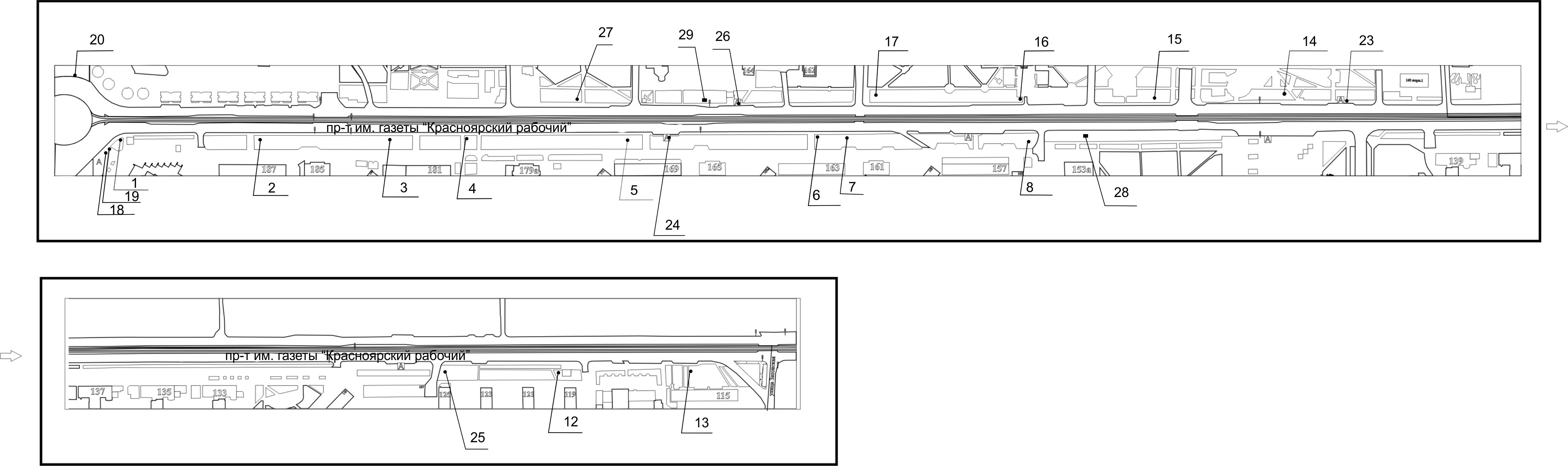 Примечания:Сведения о рекламных местах указываются в паспортах рекламных мест.».Номер на схемеАдрес рекламного местаТип конструкции1Пр-т им. газеты «Красноярский рабочий», 195тумба (пиллар) с размером информационного поля 1,4 м х 3 м, 0,85 м х 3 м2Пр-т им. газеты «Красноярский рабочий», 187щитовая конструкция с размером информационного поля 6,0 м x 3,0 м3Пр-т им. газеты «Красноярский рабочий», 181щитовая конструкция с размером информационного поля 6,0 м x 3,0 м4Пр-т им. газеты «Красноярский рабочий», между домами № 181 и № 179атумба (пиллар) с размером информационного поля 1,4 м х 3 м, 0,85 м х 3 м5Пр-т им. газеты «Красноярский рабочий», 169щитовая конструкция с размером информационного поля 6,0 м x 3,0 м6Пр-т им. газеты «Красноярский рабочий», 163тумба (пиллар) с размером информационного поля 1,4 м х 3 м, 0,85 м х 3 м7Пр-т им. газеты «Красноярский рабочий», 163, в створе северо-восточного фасада зданиящитовая конструкция с размером информационного поля 6,0 м x 3,0 м8Пр-т им. газеты «Красноярский рабочий», 155щитовая конструкция с размером информационного поля 6,0 м x 3,0 м12Пр-т им. газеты «Красноярский рабочий», 119щитовая конструкция с размером информационного поля 6,0 м x 3,0 м13Пр-т им. газеты «Красноярский рабочий», 115щитовая конструкция с размером информационного поля 6,0 м x 3,0 м14Пр-т им. газеты «Красноярский рабочий», 160щитовая конструкция с размером информационного поля 12,0 м x 4,0 м (суперборд)15Пр-т им. газеты «Красноярский рабочий», 160/2щитовая конструкция с размером информационного поля 6,0 м x 3,0 м16Пр-т им. газеты «Красноярский рабочий», 162гщитовая конструкция с размером информационного поля 6,0 м x 3,0 м17Пр-т им. газеты «Красноярский рабочий», 160, стр. 4щитовая конструкция с размером информационного поля 6,0 м x 3,2 м с автоматической сменой изображения (призматрон)18Пр-т им. газеты «Красноярский рабочий», 195рекламная конструкция в составе остановочного пункта движения общественного транспорта с размером информационного поля 1,2 м х 1,8 м19Пр-т им. газеты «Красноярский рабочий», 195рекламная конструкция в составе остановочного пункта движения общественного транспорта с размером информационного поля 1,2 м х 1,8 м20Пр-т им. газеты «Красноярский рабочий», 180рекламная конструкция в составе остановочного пункта движения общественного транспорта с размером информационного поля 1,2 м х 1,8 м23Пр-т им. газеты «Красноярский рабочий», 160арекламная конструкция в составе остановочного пункта движения общественного транспорта с размером информационного поля 1,2 м х 1,8 м24Пр-т им. газеты «Красноярский рабочий», 169, остановка общественного транспорта «Кинотеатр Юбилейный»рекламная конструкция в составе остановочного пункта движения общественного транспорта с размером информационного поля 1,2 м х 1,8 м25Пр-т им. газеты «Красноярский рабочий», 125щитовая конструкция с размером информационного поля 6,0 м x 3,0 м (щит) либо щитовая конструкция с размером информационного поля 6,0 м x 3,2 м с автоматической сменой изображения (призматрон)26Пр-т им. газеты «Красноярский рабочий», 164, остановка общественного транспорта «Кинотеатр Юбилейный»рекламная конструкция в составе остановочного пункта движения общественного транспорта с размером информационного поля 1,2 м х 1,8 м27Пр-т им. газеты «Красноярский рабочий», 168щитовая конструкция с размером информационного поля 6,0 м x 3,0 м (щит) либо щитовая конструкция с размером информационного поля 6,0 м x 3,2 м с автоматической сменой изображения (призматрон)28Пр-т им. газеты «Красноярский рабочий», 153щитовая конструкция с размером информационного поля 6,0 м x 3,0 м (щит) либо щитовая конструкция с размером информационного поля 6,0 м x 3,2 м с автоматической сменой изображения (призматрон)29Пр-т им. газеты «Красноярский рабочий», 166щитовая конструкция с размером информационного поля 6,0 м x 3,0 м (щит) либо щитовая конструкция с размером информационного поля 6,0 м x 3,2 м с автоматической сменой изображения (призматрон)